Συναυλία με ρεμπέτικα τραγούδια στο Δημοτικό Θέατρο Λαμίας!Ο Δήμος Λαμιέων και το Σωματείο Μ.Ι.Α.Ρ. 1940-1950 συνδιοργανώνουν, στο πλαίσιο των εορταστικών εκδηλώσεων για την 74η Επέτειο της Απελευθέρωσης της Λαμίας, συναυλία με τίτλο: «Θα σας πω μια ιστορία», μία μοναδική σύμπραξη κορυφαίων δεξιοτεχνών, αλλά και μια πραγματική γιορτή με ρεμπέτικα τραγούδια που θα πραγματοποιηθεί την Κυριακή 21 Οκτωβρίου 2018 και ώρα 8:00 μ.μ. στο Δημοτικό Θέατρο Λαμίας.Η δεκαετία του 1940 θα αναβιώσει στη σκηνή του Θεάτρου μας, μέσα από αυτή τη μουσική παράσταση που ετοίμασε ο Πολιτιστικός Σύλλογος Πλατυστόμου «Ο Πηλέας» και η χορωδία Σπερχειάδας «Ηχώ», με την επιμέλεια του Κώστα Ευθυμίου, της Κατερίνας Καραδήμα και της Πηνελόπης Καρατζούνη.Συμμετέχουν:Άγης Αργύρης, αφήγηση,Ξένια Μπεκτασιάδου, αφήγηση, Κώστας Μπαρτσώκας, ακορντεόν,Αλέκος Μπίχας, κιθάρα,Ανδρέας Ροδίτης, μπαγλαμάς,Κώστας Ευθυμίου, μπουζούκι,Κατερίνα Καραδήμα, τζουράς.Η είσοδος θα είναι ελεύθερη για όλους.Από το Γραφείο Τύπου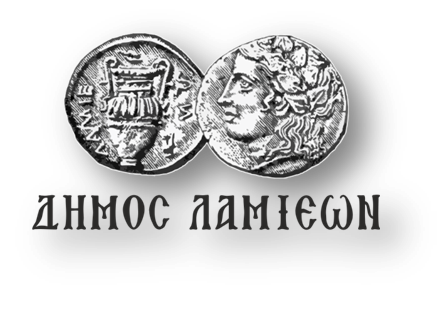                      ΠΡΟΣ: ΜΜΕΔΗΜΟΣ ΛΑΜΙΕΩΝΓραφείο Τύπου& Επικοινωνίας                                Λαμία, 19/10/2018